YOUTH at Rotary Club of WahroongaService Above Self2020 / 2021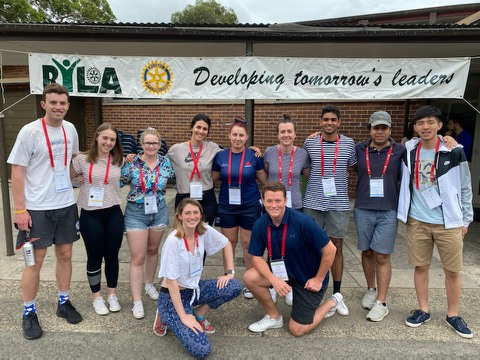 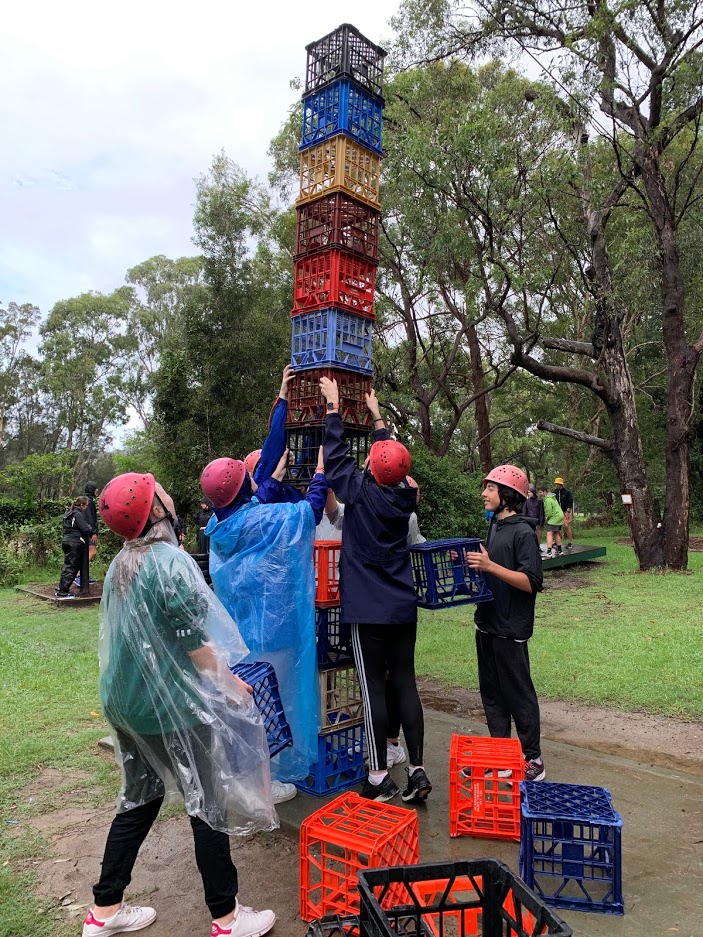 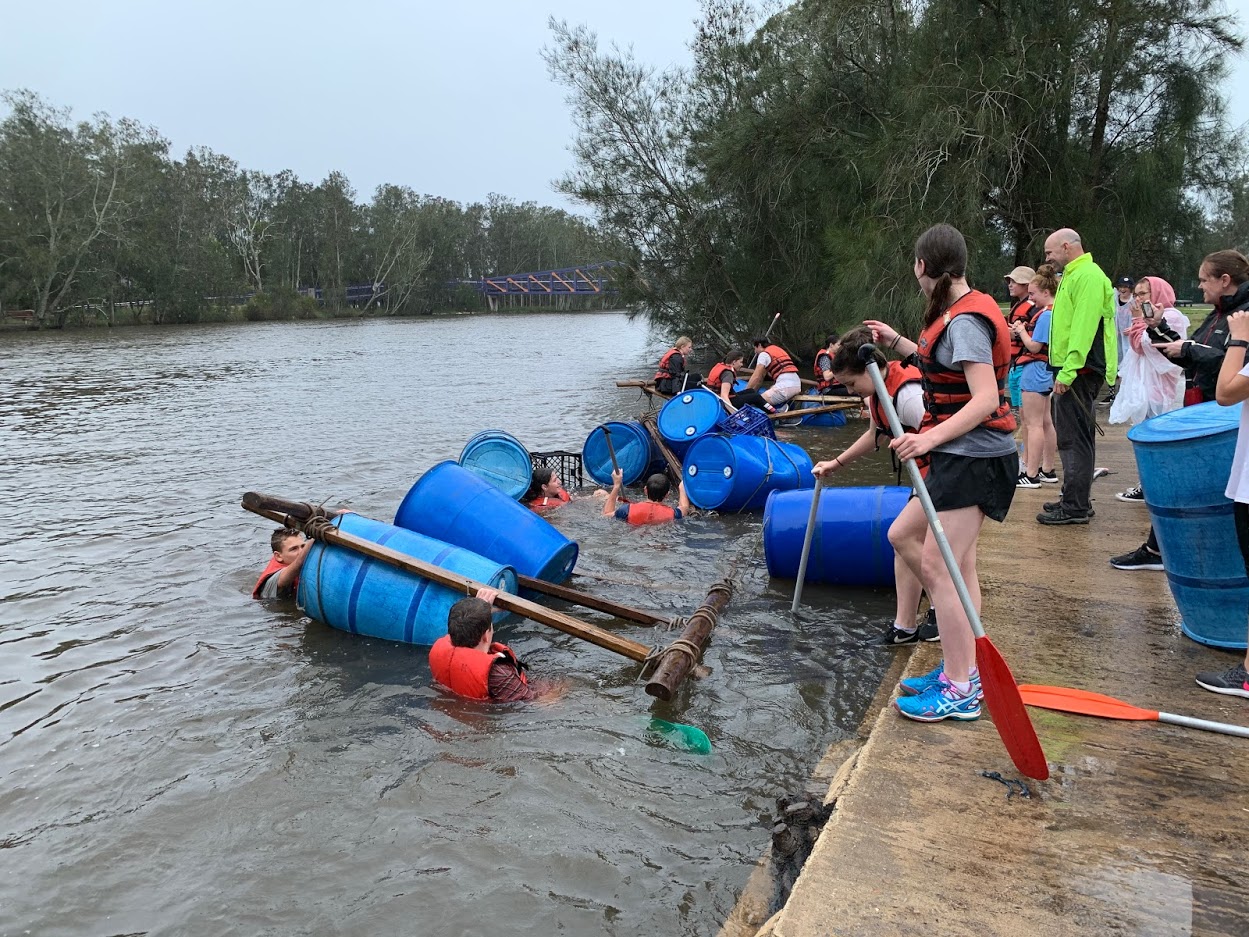 About Us We have a wide range of Youth projects including Rotary International Youth Leadership Courses; PCYC, StreetWork and KYDS Youth in Crisis programs; Youth Research at the Australasian Research Institute; HKYN Mental Health Forums, provision and support of Novice Driver Offenders Online software, local School projects and other Community programs such as Studio ARTES. Wahroonga Rotary also provides Bursaries for deserving students at St Lucy’s and St Edmunds.FundraisingWahroonga Rotary has raised and spent over$325,000 on Youth Projects over the last 10years. Most of these funds have come from 2sources: The Novus Foundation with their GalaDinners and Raffle collections specifically forBursaries for St Lucy’s and St Edmunds schoolsNovus FoundationA Gala Dinner is held annually at Miramare Gardens for the past 13 years. Each year, over 500 people attend and enjoy themselves while contributing to the welfare of Youth Projects. We have raised almost $2m for Youth Projects by supporting various Youth based Benefactors.Youth LeadershipRYLA - Rotary Youth Leadership Awards (we sponsored 10 young people this year)RYPEN – Rotary Year 10 Leadership weekend (we sponsored 2 students this year)NYSF – National Youth Science Forums (we sponsored 3 young people this year)SALT–Supporting and Linking Tradeswomen (we sponsored 2 female apprentices this year)MUNA – Model UN Assembly (we sponsored 5 schools this year)Our District Rotary Youth Leadership Projects provide in excess of $1 million in personal training and experience for over 400 students and young adults each year. These courses open them to their personal potential and make other opportunities available to them. Individuals build on their strengths for the benefit of themselves and their Communities.Youth at RiskPCYC Police ProgramsKYDS Counselling ServicesStreetworkYBU Youth SupportYouth Mental Health ForumThese organisations assist young people at risk in the community. Much needed face to face counselling services are provided for young people to ensure they have somewhere to go to get professional assistance. They provide young people with professional counselling and practical skills to reduced stress and ensure a real reduction in the risk of Get in touchIf you have a project you would like to tell us about or you would like to ask us about any of our Youth Leadership opportunities …….Check out our Facebook Page @wahroongarotary or website www.wahroongarotary.org